Verejné obstarávanie realizované postupom zadávania zákazky podľa § 58 až 61 zákona č. 343/2015 Z. z. o verejnom obstarávaní a o zmene a doplnení niektorých zákonov v znení neskorších predpisov (ďalej len „ZVO“).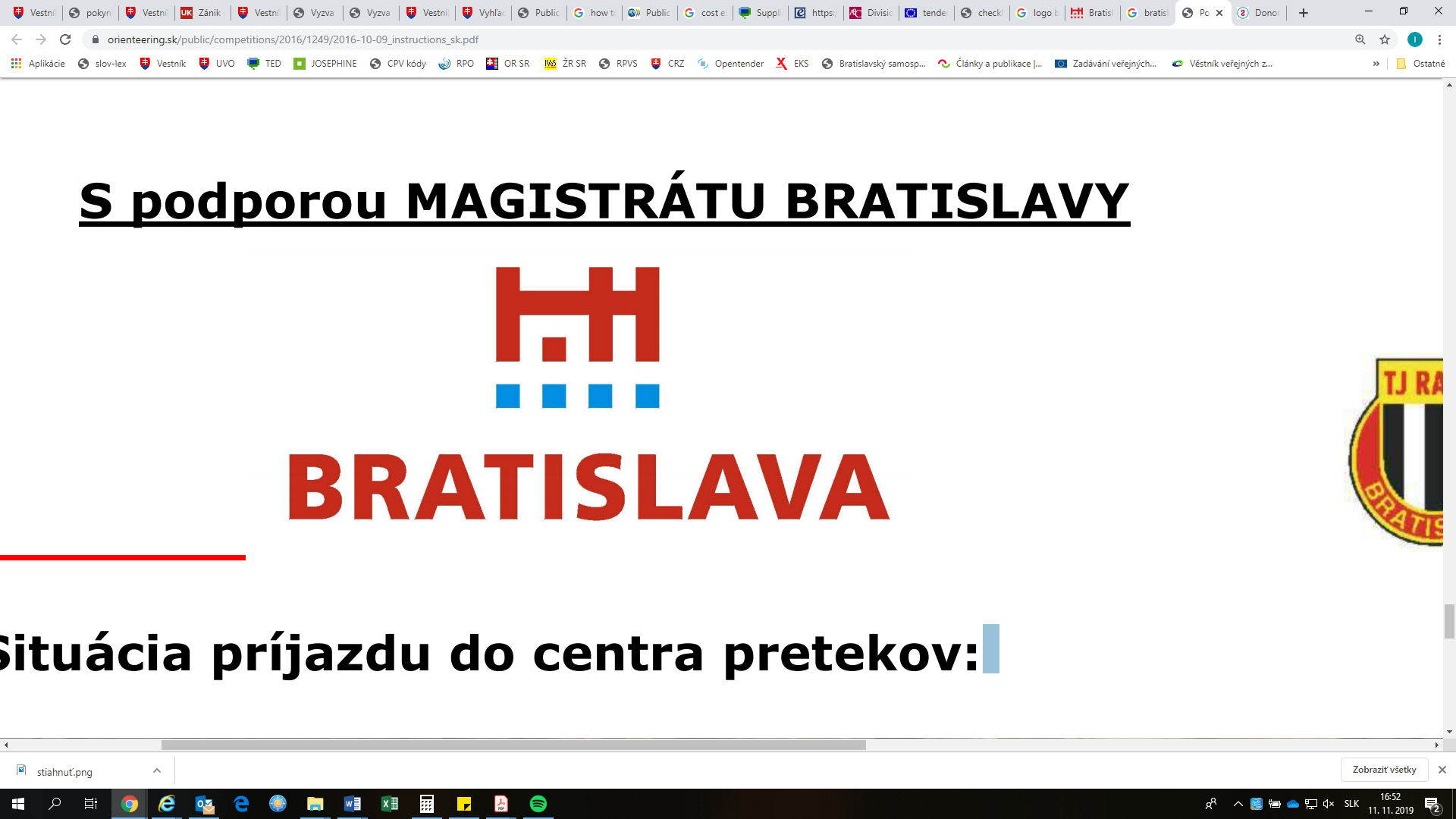 SÚŤAŽNÉ PODKLADYv rámci dynamického nákupného systému „Servery, sieťové zariadenia a podpora“„Výzva č. 9 - Nákup firewallov pre MOS“Za verejného obstarávateľa Hlavné mesto Slovenskej republiky Bratislava:	..............................................	Mgr. Michal Garaj, v. r.	vedúci oddelenia verejného obstarávaniaObsah1.	Identifikácia verejného obstarávateľa	32.	Identifikácia DNS	33.	Predmet zákazky	34.	Predpokladaná hodnota zákazky	35.	Lehota na predkladanie ponúk	36.	Otváranie ponúk (ku konkrétnej výzve)	37.	Komunikácia a vysvetľovanie	48.	Predloženie ponuky	59.	Obsah ponuky	510.	Doplnenie, zmena a odvolanie ponuky	611.	Náklady na ponuku	612.	Variantné riešenie	613.	Vyhodnotenie ponúk	614.	Kritériá na vyhodnotenie ponúk a pravidlá ich uplatnenia	615.	Informácia o výsledku vyhodnotenia ponúk a uzavretie zmluvy	6PrílohyPrílohami k týmto súťažným podkladom sú:Identifikácia verejného obstarávateľa Názov organizácie: 	Hlavné mesto SR Bratislava Sídlo:			Primaciálne námestie 1, 814 99 Bratislava - mestská časť Staré Mesto Zastúpený: 		Ing. arch. Matúš Vallo, primátorIČO:			006 034 81 Kontaktná osoba: 	Mgr. Katarína Bohovicová E-mail: 		katarina.bohovicova@bratislava.sk 	Identifikácia DNS„Výzva č. 9 - Nákup firewallov pre MOS“ sa zadáva v rámci DNS „Servery, sieťové zariadenia a podpora“, vyhláseného verejným obstarávateľom Hlavné mesto SR Bratislava. Kompletné informácie o predmetnej výzve a DNS nájdete na tejto adrese:https://josephine.proebiz.com/sk/tender/15590/summaryPredmet zákazkyPredmetom výzvy č. 9 sú:4ks sieťových zariadení so zameraním na sieťovú bezpečnosť označované ako next generation firewally, zariadenia v prevedení appliance, nie chassis. Zaradenia musia byť kompatibilne a musia byť schopné pripojenia do active-pasive a active-active clustra s existujúcimi zariadeniami FortiGate 80E (prípadne ekvivalentom napr. FortiGate 80F, ktorý spĺňa minimálne nižšie uvedenú konfiguráciu)2ks sieťových zariadení so zameraním na sieťovú bezpečnosť označované ako next generation firewally, zariadenia v prevedení appliance, nie chassis. Zaradenia musia byť kompatibilne a musia byť schopné pripojenia do active-pasive a active-active clustra s existujúcimi zariadeniami FortiGate 100F2ks sieťových zariadení so zameraním na sieťovú bezpečnosť označované ako next generation firewally, zariadenia v prevedení appliance, nie chassis. Zaradenia musia byť kompatibilne a musia byť schopné pripojenia do active-pasive a active-active clustra s existujúcimi zariadeniami FortiGate 1100E2 ks 1Gig switchu s minimálne 24 x 10/100/1000 GE RJ45 + 4x1G SFP portami a 60 mesačnou HW a SW podporou. Zaradenia musia byť kompatibilné a musia byť schopné pripojenia do clustra s existujúcimi zariadeniami Cisco WS-2960X-24TS-LPožadované je dodanie optických transcieverov, ktoré budú plne podporované s dodanými zariadeniami a ktoré budú súčasťou dodávkyOznačenie CPV kódov:Podrobnosti vrátane požadovanej lehoty dodania sú uvedené v prílohe č. 1 – Opis predmetu zákazky, týchto súťažných podkladov.Predpokladaná hodnota zákazky Predpokladaná hodnota zákazky je 59 830,- eur bez DPH.Lehota na predkladanie ponúkPonuky musia byť doručené 	do 15.11.2021 do 15:00 hod.Ponuka   zaradeného   záujemcu   predložená   po  uplynutí   lehoty  na    predkladanie   ponúk   sa elektronicky neotvorí.Otváranie ponúk (ku konkrétnej výzve)Otváranie ponúk sa vzhľadom na zhoršujúcu sa situáciu s COVID-19 uskutoční dňa 15.11.2021 o 15:30 hod. elektronicky prostredníctvom informačného systému JOSEPHINE.Otváranie ponúk bude sprístupnené podľa § 52 ods. 2 ZVO pre všetkých uchádzačov, ktorí predložili ponuku v lehote na predkladanie ponúk. Miestom sprístupnenia ponúk je webová adresa https://josephine.proebiz.com/ a totožná záložka ako pri predkladaní ponúk. On-line sprístupnenia ponúk sa môže zúčastniť iba uchádzač, ktorého ponuka bola predložená v lehote na predkladanie ponúk.Komunikácia a vysvetľovanie Komunikácia medzi verejným obstarávateľom a záujemcom/uchádzačom sa uskutočňuje v slovenskom alebo českom jazyku výhradne prostredníctvom informačného systému JOSEPHINE, prevádzkovaného na elektronickej adrese: https://josephine.proebiz.com/. Tento spôsob komunikácie sa týka akejkoľvek komunikácie a podaní medzi verejným obstarávateľom a záujemcami/uchádzačmi počas celého procesu verejného obstarávania.Na bezproblémové používanie systému JOSEPHINE je nutné používať jeden z podporovaných internetových prehliadačov: Microsoft Internet Explorer verzia 11.0 a vyššia, Mozilla Firefox verzia 13.0 a vyššia, Google Chrome alebo Microsoft Edge.Pravidlá pre doručovanie – zásielka sa považuje za doručenú zaradenému záujemcovi, ak jej adresát bude mať objektívnu možnosť oboznámiť sa s jej obsahom, t. j. ako náhle sa dostane zásielka do sféry jeho dispozície. Za okamih doručenia sa v systéme JOSEPHINE považuje okamih jej odoslania v systéme JOSEPHINE, a to v súlade s funkcionalitou systému.Ak je odosielateľom zásielky verejný obstarávateľ, tak zaradenému záujemcovi bude na ním určený kontaktný email (zadaný pri registrácii do systému JOSEPHINE) bezodkladne odoslaná informácia, že k predmetnej zákazke existuje nová zásielka/správa. Zaradený záujemca sa prihlási do systému a v komunikačnom rozhraní zákazky bude mať zobrazený obsah komunikácie – zásielky, správy. Zaradený záujemca si môže v komunikačnom rozhraní zobraziť celú históriu o svojej komunikácií s verejným obstarávateľom.Ak je odosielateľom informácie zaradený záujemca, tak po prihlásení do systému a predmetnej zákazky môže prostredníctvom komunikačného rozhrania odosielať správy a potrebné prílohy verejnému obstarávateľovi. Takáto zásielka sa považuje za doručenú verejnému obstarávateľovi okamihom jej odoslania v systéme JOSEPHINE v súlade s funkcionalitou systému.Verejný obstarávateľ umožňuje záujemcom neobmedzený a priamy prístup elektronickými prostriedkami k súťažným podkladom a k prípadným všetkým doplňujúcim informáciám. Súťažné podklady a prípadné vysvetlenie alebo doplnenie súťažných podkladov alebo inej sprievodnej dokumentácie budú verejným obstarávateľom zverejnené ako elektronické dokumenty v profile zákazky v systéme JOSEPHINE.V prípade nejasností alebo potreby vysvetlenia informácií potrebných na vypracovanie ponuky vo verejnom obstarávaní, uvedených v súťažných podkladoch, v inej sprievodnej dokumentácii a/alebo iných dokumentoch poskytnutých verejným obstarávateľom v lehote na predkladanie ponúk, môže zaradený záujemca požiadať o vysvetlenie prostredníctvom komunikačného rozhrania systému JOSEPHINE.Vysvetlenie informácií uvedených v súťažných podkladoch alebo v inej sprievodnej dokumentácii verejný obstarávateľ bezodkladne oznámi všetkým záujemcom, najneskôr však šesť dní pred uplynutím lehoty na predkladanie ponúk za predpokladu, že o vysvetlenie sa požiada dostatočne vopred.Odpoveď na žiadosť o vysvetlenie bude uverejnená vo webovej aplikácií JOSEPHINE pri dokumentoch k tejto zákazke. Odpoveď na žiadosť o vysvetlenie sa bude považovať za doručenú okamihom uverejnenia vo webovej aplikácií JOSEPHINE. Verejný obstarávateľ o jeho uverejnení odošle správu všetkým známym záujemcom v deň uverejnenia. Podania a dokumenty súvisiace s uplatnením revíznych postupov sú medzi verejným obstarávateľom a /zaradenými záujemcami/uchádzačmi doručované prostredníctvom komunikačného rozhrania systému JOSEPHINE.Predloženie ponuky Ponuku môžu predkladať len záujemcovia zaradení do predmetného DNS.Zaradený záujemca môže predložiť len jednu ponuku. Zaradený záujemca predkladá ponuku v elektronickej podobe v lehote na predkladanie ponúk podľa požiadaviek uvedených v týchto súťažných podkladoch v súlade s § 49 ods. 1 písm. a) ZVO. Elektronická ponuka sa vloží vyplnením ponukového formulára a vložením požadovaných dokladov a dokumentov v systéme JOSEPHINE umiestnenom na webovej adrese:https://josephine.proebiz.com/sk/tender/15590/summaryZaradený záujemca predkladá ponuku v slovenskom alebo českom jazyku. Ak je jej súčasťou doklad alebo dokument vyhotovený v cudzom jazyku, predkladá sa spolu s jeho úradným prekladom do slovenčiny; to neplatí pre doklady a dokumenty vyhotovené v českom jazyku. Záujemca môže predložiť aj doklad alebo dokument vyhotovený v anglickom jazyku, a to za predpokladu, že overenie informácií uvedených v predloženom doklade/dokumente je pre verejného obstarávateľa objektívne jednoduché a nevyžaduje si úradný preklad do slovenského jazyka. V prípade, ak verejný obstarávateľ nebude vedieť z dokladu/dokumentu predloženého v anglickom jazyku overiť informácie uvedené v takomto dokumente, požiada uchádzača o predloženie úradného prekladu dokladu/dokumentu vyhotoveného v anglickom jazyku do slovenského jazyka. Zaradený záujemca sa prihlasuje do systému pomocou eID alebo svojich hesiel, ktoré nadobudol v rámci autentifikačného procesu.Autentifikovaný zaradený záujemca si po prihlásení do systému JOSPEHINE v záložke „Moje obstarávania“ vyberie predmetnú zákazku a vloží svoju ponuku do určeného formulára na príjem ponúk, ktorý nájde v záložke „Ponuky“. Zaradeným záujemcom navrhovaná celková cena za predmet plnenia musí byť uvedená na 2 desatinné miesta v eur s DPH a vložená do systému JOSEPHINE. V predloženej ponuke prostredníctvom systému JOSEPHINE musia byť pripojené doklady a dokumenty tvoriace obsah ponuky, požadované v týchto súťažných podkladoch, ktoré musia byť k termínu predloženia ponuky platné a aktuálne. Obsah ponukyPonuka musí obsahovať:opis ponúkaného tovaru, preukazujúci splnenie požiadaviek verejného obstarávateľa na predmet zákazky (napr. odkaz na webovú stránku dodávateľa, produktový list, technický list, a pod.);návrh zaradeného záujemcu na plnenie kritéria na vyhodnotenie ponúk (príloha č. 2),Doplnenie, zmena a odvolanie ponukyZaradený záujemca môže predloženú ponuku doplniť, zmeniť alebo odvolať do uplynutia lehoty na predkladanie ponúk. Doplnenie alebo zmenu ponuky je možné vykonať prostredníctvom funkcionality webovej aplikácie JOSEPHINE v primeranej lehote pred uplynutím lehoty na predkladanie ponúk. Zaradený záujemca pri zmene a odvolaní ponuky postupuje obdobne ako pri vložení prvotnej ponuky (kliknutím na tlačidlo Stiahnuť ponuku a predložením novej ponuky).Náklady na ponukuVšetky výdavky spojené s prípravou a predložením ponuky znáša zaradený záujemca bez akéhokoľvek finančného alebo iného nároku voči verejnému obstarávateľovi, a to aj v prípade, že verejný obstarávateľ neprijme ani jednu z predložených ponúk alebo zruší postup zadávania zákazky.Variantné riešenieNeumožňuje sa predložiť variantné riešenie. Ak súčasťou ponuky bude aj variantné riešenie, nebude zaradené do vyhodnotenia a bude sa naň hľadieť akoby nebolo predložené. Vyhodnotené budú iba požadované riešenia.Vyhodnotenie ponúkVerejný obstarávateľ pristúpi k vyhodnoteniu predložených ponúk z pohľadu splnenia požiadaviek na predmet zákazky podľa § 53 ZVO. Verejný obstarávateľ rozhodol, že vyhodnotenie ponúk z hľadiska splnenia požiadaviek na predmet zákazky sa uskutoční po vyhodnotení ponúk na základe kritérií na vyhodnotenie ponúk, pričom postupuje primerane podľa § 55 ods. 1 ZVO.Kritériá na vyhodnotenie ponúk a pravidlá ich uplatnenia Kritérium na vyhodnotenie ponúk je: Najnižšia cena s DPH za celý predmet zákazky.V prípade, ak sa na 1. mieste v poradí umiestnia viaceré ponuky uchádzačov (zhodné kritérium na vyhodnotenie ponúk), verejný obstarávateľ stanovil pomocné kritérium hodnotenia – lehota dodania (v kalendárnych dňoch). V takom prípade sa úspešnou stane ponuka toho uchádzača, ktorý ponúkne najkratší čas dodania predmetu zákazky.Informácia o výsledku vyhodnotenia ponúk a uzavretie zmluvyVerejný obstarávateľ zašle v súlade s § 55 ZVO informáciu o výsledku vyhodnotenia ponúk. Verejný obstarávateľ pristúpi k uzavretiu zmluvy podľa § 56 ZVO. Verejný obstarávateľ vyzve uchádzača na poskytnutie súčinnosti k podpisu zmluvy.Príloha č. 1: Opis predmetu zákazky Príloha č. 2: Návrh na plnenie kritérií Príloha č. 3: Kúpna zmluva32400000-7Siete32500000-8Telekomunikačné zariadenia a spotrebný materiál48800000-6Informačné systémy a servery